Муниципальное бюджетное общеобразовательное учреждение Уллу-Теркеменская средняя общеобразовательная школа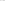 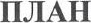 воспитательно-организационной работы первичного отделения РДШСрок реализации: 2021 - 2022 учебный годСтаршая вожатаяАлимирзоева СГПервичное отделение РДШ - это объединяющий формат,в который включены все существующие и создаваемые объединения обучающихся (, кружки, волонтерский отряд и пр.), с целью расширения их права на участие в принятии решений, затрагивающие их интересы.Проектирование содержания воспитательного процесса в первичном отделении РДШ осуществляется на основе требований федеральных государственных образовательных стандартов общего образования (ФГОС 00) и плана воспитательной работы МБОУ «Уллу-Теркеменская СОШ»Направления деятельности РДШ:личностное развитиегражданская активностьвоенно-патриотическоеинформационно-медийноеНаправление «Личностное развитие»Популяризация ЗОЖформирование у детей позитивного отношения к здоровому образу жизни;присвоение созидающей здоровье философии;формирование активной жизненной позиции по отношению к здоровью, проявляющейся в поведении и деятельности и осознанном противостоянии разрушающим здоровье факторам.Творческое развитие»стимулирование творческой активности ШКоЛьников;предоставление возможности школьникам проявить себя, реализовать свой потенциал и получить признание;координация воспитательных усилий на разных этапах творческого процесса;контроль реализации творческого развития школьников.Популяризация профессийстимулирование и мотивация школьников к личностному развитию, расширению кругозора в многообразии профессий;  формирование у школьников представлений о сферах трудовой деятельности, о карьере и основных закономерностях профессионального развития;  формирование у школьников универсальных компетенций, способствующих эффективности в профессиональной деятельности;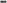 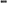 способности к коммуникации (в устной и письменной формах) для решения задач взаимодействия;способности работать в коллективе, учитывать и терпимо относиться к этническим, социальным и культурным различиям; 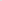 способности к самоорганизации и самообразованию.Направление «ГражДанская активность»сохранять и развивать исторически сложившиеся дружеские отношения народов России, сплачивать в едином федеративном государстве, содействовать развитию национальных культур и языков РоссийскойФедерации;  способствовать формированию активной жизненной позиции школьников;  формировать у школьников осознанное ценностное отношение к истории своей страны, города, района, народа;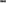 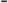 развивать у детей чувство патриотизма, национальной гордости за свою страну;стимулировать социальную деятельность школьников, направленную на оказание посильной помощи нуждающимся категориям населения;организовывать акции социальной направленности;создавать условия для развития детской инициативы;оказывать помощь учреждениям культуры в организации и проведении мероприятий;  оказывать помощь и содействие в проведении мероприятий экологической направленности;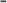 активизировать стремление школьников к организации деятельности в рамках работы поисковых отрядов.Направление «Военно-патриотическое»совместно с ответственными педагогами сформировать школьную систему нормативно-правового обеспечения деятельности в области военно-патриотического воспитания;организовать профильные события, направленные на повышение интереса у детей к службе в силовых подразделениях, в том числе военных сборов, военно-спортивньтх игр, соревнований, акций; 	организовать проведение образовательных программ	интерактивных игр, семинаров, мастер-классов, открытых лекториев, встреч с интересными людьми, Героями нашего государства и ветеранами; 	обеспечить координацию военно-патриотической деятельности школы с общественными объединениями и государственными организациями в рамках социального партнерства.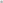 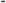 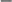 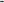 Направление «Информационно-меДийное»разработать и реализовать модели многофункциональной системы информационно-медийного взаимодействия участников РДШ;создать информационно-медийный центр (ИМЦ) для реализации системы информационно-медийного взаимодействия участников РДШ;  апробировать индикаторы и критерии оценки деятельности информационно-медийного направления РДШ;  создать систему взаимодействия с информационно-медийными партнерами.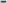 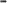 Цели и задачи деятельности первичного отделения РДШЦель:совершенствование государственной политики в области воспитания подрастающего поколения и ссдейсчвие формированию личности на основе присущей российскому обществу системы ценностей.ЗадачиПреДоставить калсДому ребенку условия для творческой самореализации, личностного самоопределения, развития индивидуальности, а также развития навыков работы в команде, формирования гражданина обновленного социума.Формировать еДиное воспитательное пространство, обеспечивающее реализацию взаимодействия ученического самоуправления, детского общественного объединения, творческих объединений, кружков дополнительного образования и внеурочной деятельности в рамках ФГОС, партнеров РДШ для проектной деятельности участников первичного отделения РЩИ.З. Использовать Дни еДиных Действий РДШ как технологии, позволяющие организовать поддержку и реализацию 4 ведущих направлений деятельности РДШ с целью развития проектной деятельности.Развивать систему метоДического сопровожДения Деятельности первичного отДеления РДШ, отрабатывать механизмы взаимодействия с другими образовательными организациями.Формировать единую информационнуюсреДу первичного отделения РДШ и включиться в единую информационную среду РЩИ России для развития и масштабирования инновационной, проектной, социально преобразовательной деятельности РДШ.б, Разрабатывать и апробироватьмониторинг качества Деятельности первичного отДеления РАШ.Деятельность первичного отделения РДШ предполагает взаимодействие с тремя целевыми группами: 	обучающимися; 	педагогическим сообществом(старшая вожатая, классные руковоДители, заместительДиректора повоспитательной работе, пеДагог-психолог, пеДагоги- руковоДители кружков исекциЙ, библиотекарь, администрация образовательной организации); 	родителями обучающихся.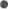 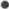 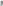 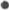 Ожидаемые результаты деятельность первичного отделения РДШвоспитание гражданственности, патриотизма, социальной ответственности и компетентности;самоорганизация на уровне здорового образа жизни;личностный рост участников;творческого отношения к образованию, труду, жизни, подготовка ксознательному выбору профессии;формирование ценностного отношения кздоровью и здоровому образу жизни;развитие мотивации личности к познанию и творчеству.КАЛЕНДАРЬ ДНЕЙ ЕДИНЫХ ДЕЙСТВИЙ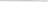 РОССИЙСКОГО ДВИЖЕНИЯ ШКОЛЬНИКОВКАЛЕНДАРЬ ДНЕЙ ЕДИНЫХ ДЕЙСТВИЙРОССИЙСКОГО ДВИЖЕНИЯ ШКОЛЬНИКОВПлан деятельности первичного отделения РДШ по направлениямПлан работы первичного отделения РДШ МБОУ СОШ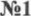 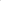 ДатаНазвание событияНаправление деятельностирдшНаправление деятельностирдш1 сентяб яЗ сентябряДень знанийДень солидарности в борьбе с терроризмомЛичностное азвитиеГращцаиская активностьЛичностное азвитиеГращцаиская активность30 сентябряВыборы в органы ученического самоуправления общеобразовательных организацийГражданская активностьГражданская активностьПервые выходные октябДень пожилых людейГражданская активностьГражданская активность5 октяб я4 нояб яДень На одного единстваЛичностное азвитиеГ ажданская активностьЛичностное азвитиеГ ажданская активность20 нояб я25 нояб яВсеми ный день Ребенка ень Ма иГ ажданская активность Личностное азвитиеГ ажданская активность Личностное азвитие9 декаб я12 декаб яДень Ге оев Отечества	День Конс	ции РоссииВоенно-пат иотическоеГ ажданская активностьВоенно-пат иотическоеГ ажданская активность23 ев аля Первое воск есенье ма таДень Защитника ОтечестваМеждународный день детского телевидения и адиовещаниямВоенно-пат иотическоеИнформационно-медийноеВоенно-пат иотическоеИнформационно-медийное8 ма та27 ма аа одный женский деньВсеми ный День те аЛичностное Личностное азвитие азвитие3-яи неделя ма та7 ап еляЕдиный день п о иентации Всеми ный День здо въяЛичностное азвитиеЛичностное азвитиеЛичностное азвитиеЛичностное азвитие12 ап еля1 маяень космонавтикиП дник весны и даГ ажданская активностьГ ажданская активностьГ ажданская активностьГ ажданская активность9 мая1 июняДень ПобедыДень защиты детейВоенно-пат иотическое Личностное азвитиеВоенно-пат иотическое Личностное азвитие23 июняМеждународный Олимпийский деньЛичностное развитиеЛичностное развитие27 июня2 июляДень молодежиДень спо ивного ж налистаГ ажданская активностьИн о мационно-медийноеГ ажданская активностьИн о мационно-медийное8 июля13 августа2-ая ббота ав стаДень семьи, любви и носги День физкультурникаГ ажданская активность Личностное развитиеГ ажданская активность Личностное развитие22 августаДень Государственного флага Российской ФедеГражданская активностьГражданская активностьДатаНазвание событияНаправление деятельностирдшНаправление деятельностирдш1 сентяб яЗ сентябряДень знанийДень солидарности в борьбе с терроризмомЛичностное азвитиеГращцаиская активностьЛичностное азвитиеГращцаиская активность30 сентябряВыборы в органы ученического самоуправления общеобразовательных организацийГражданская активностьГражданская активностьПервые выходные октябДень пожилых людейГражданская активностьГражданская активность5 октяб я4 нояб яДень На одного единстваЛичностное азвитиеГ ажданская активностьЛичностное азвитиеГ ажданская активность20 нояб я25 нояб яВсеми ный день Ребенка ень Ма иГ ажданская активность Личностное азвитиеГ ажданская активность Личностное азвитие9 декаб я12 декаб яДень Ге оев Отечества	День Конс	ции РоссииВоенно-пат иотическоеГ ажданская активностьВоенно-пат иотическоеГ ажданская активность23 ев аля Первое воск есенье ма таДень Защитника ОтечестваМеждународный день детского телевидения и адиовещаниямВоенно-пат иотическоеИнформационно-медийноеВоенно-пат иотическоеИнформационно-медийное8 ма та27 ма аа одный женский деньВсеми ный День те аЛичностное Личностное азвитие азвитие3-яи неделя ма та7 ап еляЕдиный день п о иентации Всеми ный День здо въяЛичностное азвитиеЛичностное азвитиеЛичностное азвитиеЛичностное азвитие12 ап еля1 маяень космонавтикиП дник весны и даГ ажданская активностьГ ажданская активностьГ ажданская активностьГ ажданская активность9 мая1 июняДень ПобедыДень защиты детейВоенно-пат иотическое Личностное азвитиеВоенно-пат иотическое Личностное азвитие23 июняМеждународный Олимпийский деньЛичностное развитиеЛичностное развитие27 июня2 июляДень молодежиДень спо ивного ж налистаГ ажданская активностьИн о мационно-медийноеГ ажданская активностьИн о мационно-медийное8 июля13 августа2-ая ббота ав стаДень семьи, любви и носги День физкультурникаГ ажданская активность Личностное развитиеГ ажданская активность Личностное развитие22 августаДень Государственного флага Российской ФедеГражданская активностьГражданская активностьНаправления деятельностиСентяб ь МероприятияУчастникиОтветственныеОртнизацнонная работаИнфочасы ”РДШ: что? где?5-11 классыСтаршая вожатаяОртнизацнонная работаО о мление стенда РДШ Семинар для классных руководителей”Нокые подходы вкоспитапин в услотоп• деятельностиВсероссийской общественной Детскоюношеской организации“Российское Движение школьников (PJI[II) “ Формирование активапервичного отделениярдшКлассные руководители5-11 классовщая вожатая Старшая вожатая Зам директора пов.р.Директор школы.Ортнизацнонная работаО о мление стенда РДШ Семинар для классных руководителей”Нокые подходы вкоспитапин в услотоп• деятельностиВсероссийской общественной Детскоюношеской организации“Российское Движение школьников (PJI[II) “ Формирование активапервичного отделениярдш8 - 1 классыСтаршая вожатаяПедагоги —кураторы направлений,классные водители.Личностное развитиеДень еДиных Действий рдш1 сентябряДень Знаний:• торжественная линейка, посвящённая начату учебного года;- 11 классыСтаршая вожатая, классные руководители 1 - 1 классовЛичностное развитиеЛегкоатлетический кросс «Золотая осень»1 - П классыКлассные руководителиклассовУчителя физкультурыГражданская активностьДень единых Действий РДШ 4 сентября ень солиДа юсти 60 бе с те з.иомДень единых Действий РДШ 4 сентября ень солиДа юсти 60 бе с те з.иомДень единых Действий РДШ 4 сентября ень солиДа юсти 60 бе с те з.иомГражданская активностьБеседа”Что такое терроризм? “- 4 классыКлассные руководителиГражданская активностьЕдиный урок Таш мир без те о з.тш”1 классыКлассные руководители. Зам . ди кто по УВРГражданская активностьПроект «Родители в шко, »1-11 классыСтаршая вожатая, педагоги школы.Классные руководители1- 1 классовДень еДиных действий рдш30 сентябряВыборы в органы ученического самоуправления общеобразо нательных о ганизаций1 классыСтаршая вожатая, классные руководители 5 - 1 1 классовИнформационномедийноеВ течение годаПрезентация деятельностиРДШ на сайте школы1 - 11 классыответственные за мероприятия,Редактор сайта школыИнформационномедийноеВ течение годаПрезентация деятельности рдш в сми(на федеральном, региональном и местном внях)- 11 классыКуратор мультимедийного направления.Направления деятельностиОктяб ь МероприятияУчастникиОтветственныеОрганизационная работаСоздание творческих групп тля реализации проекта”День ученического само п ктения”10- 11 классыСтаршая вожатая, классные руководители 10- классовЛичностное развитиеДень еДиных Действий РДШ5 октябряДень учителяПроект ”День ученического самоуправления“День еДиных Действий РДШ5 октябряДень учителяПроект ”День ученического самоуправления“День еДиных Действий РДШ5 октябряДень учителяПроект ”День ученического самоуправления“Личностное развитиеДень само авления Выпуск поздравительных мини-газет«Любимому учителю»8 - 1 1 класса1 - 1 классыСта шая вожатая Куратор информационномедийного направленияСта шая вожатаяЛичностное развитиеДень ученического само п авления1-11 классыЛичностное развитиеОсенний кросс «Мы вместе! »5- классыУчитель изк ль ыЛичностное развитиеОсенний кросс «Мы вместе!»1 - 4 классыУчитель физкультурыГражданская активностьДень единых Действий рдшДень пожилых людей:акция ” об1 - 1 1 классыСтаршая вожатаяКлассные руководители- 11 классовИнформационномедийное29 октябряДень рождение РДШЗаочный конкурс в соцсетях в команде РДШ”5 - 1 классыСтаршая вожатая.Классные руководители 5 - 1 классовИнформационномедийноеКонкур школьных газет«Мой добрый учитель»1-11 классыКуратор направления.Классные руководители1 - ll классовИнформационномедийноеКонкурс классных уголков1 - классыСтаршая вожатая.Классные руководители - 1 1 классовНаправления деятельностинояб ьМероприятияУчастникиОтветственныеЛичностное развитиеДень еДиных Действий рдш25 ноябряВсемирный День матери Акция Ч]оДари улыбку маме ”-11 классыСтаршая вожатая.Классные руководители 1 - ll классов Лидеры рдшЛичностное развитиеЕдиный день профилактики вредных привычек- 11 классыСтаршая вожатая.Классные руководители - 11 классовГражданская активностьДень еДиных Действий рдш4 ноябряДень народного единстваМ п иятия по классамклассыКлассныеруководители 1 - 11 классовГражданская активностьДень еДиных Действий рдш20 ноябряВсемирный День ребёнка Кругосветка“Вместе «есело шагать ”1 - 4 классыКлассные руководители1 - 4 классовИнформационномедийноеКонкурс классной прессы «Свой Голос»5 - 11 классыСтаршая вожатая,куратор иформационномедийного направления.классные руководители 5-11 классовВоеннопатриотическоеЛинейка, посвященная памяти выпускника школы О.Фатеева, погибшего в Чеченскойлике.1-11 классыСтаршая вожатая.Классныеруководители 1 - классовНаправления деятельностиекаб ьМероприятияУчастникиОтветственныеОрганизационная работаПодготовка творческих групп для реализации проекта”Нокый род к нам мчится!1 - классыСтаршая вожатая.Классные руководители 1 - 1 1 классовЛичностное развитиеМеждународный день борьбы со СПИДОМ Акция нк асная ленточка5 - 1 классы- 4 Старшая вожатая.Классные руководители5 - классовЛичностное развитие	внования по шашкам	1 классыТво чески й п кт ”Новый год к нам мчится “	внования по шашкам	1 классыТво чески й п кт ”Новый год к нам мчится “	внования по шашкам	1 классыТво чески й п кт ”Новый год к нам мчится “Личностное развитиеКонкурс на лучшую новогоднюю игрушку, на лучшую новогоднюю1 - 11 классыКлассные руководители1 - 1 классов, учитель ИЗОЛичностное развитиеКонкурс новогодних плакатов1 - 11 классыКлассные руководители1 - 1 классов, учитель ИЗОЛичностное развитиеНовогоднее оформлениеклассов1 - 11 классыКлассные руководители1 - 1 классов, учитель ИЗОЛичностное развитиеЛичностное развитиеНовоГодНИс утренники и вечера1 - ll классыЗам.директора по ВРСтаршая вожатая.Классные руководители 1 - 11 классовГражданская активностьМеждународный день прав человека1 декабряИнтерактивная игра” Твои права и обязанности - твоя свобсда и ответственность“8-11 классыУчитель обществознанияБоровых Ю. ВГражданская активностьДень еДиных Действий рдш12 декабряДень Конституции России1- 11 классыСтаршая вожатая, лидеры РДШКлассные руководители1 - 1 1 классовВоеннопат иотическоеДень еДиных Действий1- 1 1 классыКлассные ководители9 ДекабряДень героев России9 ДекабряДень героев России9 ДекабряДень героев России1 - 1 классов1 - 1 классов1 - 1 классовИнформационномедийноеИнформационномедийноеИнформационномедийноеВидеоурок“Конституция РФ - наш главный закон“Видеоурок“Конституция РФ - наш главный закон“Видеоурок“Конституция РФ - наш главный закон“1 классы1 классы1 классыПреподователь права Боровых Ю.ВПреподователь права Боровых Ю.ВПреподователь права Боровых Ю.ВНаправления деятельностиНаправления деятельностиНаправления деятельностиЯнва ь МероприятияЯнва ь МероприятияЯнва ь МероприятияУчастникиУчастникиУчастникиОтветственныеОтветственныеОтветственныеЛичностное развитиеЛичностное развитиеЛичностное развитиеКоллективные классные дела на зимних каникулахКоллективные классные дела на зимних каникулахКоллективные классные дела на зимних каникулах1 - 1 1 классы1 - 1 1 классы1 - 1 1 классыКлассные руководители - 11 классовКлассные руководители - 11 классовКлассные руководители - 11 классовГражданская активностьГражданская активностьГражданская активностьГражданская активностьГражданская активностьГражданская активностьИнформационномедийноеИнформационномедийноеИнформационномедийноеКонкурс медиатворчества“Моя страница в соцсечях"Конкурс медиатворчества“Моя страница в соцсечях"Конкурс медиатворчества“Моя страница в соцсечях"7- 11 классы7- 11 классы7- 11 классыЗаведущий БИЦ Кукленко Н. ГЗаведущий БИЦ Кукленко Н. ГЗаведущий БИЦ Кукленко Н. ГНаправления деятельностиНаправления деятельностиНаправления деятельностиФев аль МероприятииФев аль МероприятииФев аль МероприятииУчастникиУчастникиУчастникиОтветственныеОтветственныеОтветственныеОрганизационная работаОрганизационная работаОрганизационная работаСбор актива:распределение поручений для организации и проведению месячника патриотического воспитанияСбор актива:распределение поручений для организации и проведению месячника патриотического воспитанияСбор актива:распределение поручений для организации и проведению месячника патриотического воспитания1 - 1 классы1 - 1 классы1 - 1 классыСтаршая вожатая, лидеры РДШ Классные руководители- классовСтаршая вожатая, лидеры РДШ Классные руководители- классовСтаршая вожатая, лидеры РДШ Классные руководители- классовЛичностное азвитиеЛичностное азвитиеЛичностное азвитие«Зимние забава»«Зимние забава»«Зимние забава»1 - 1 1 классы1 - 1 1 классы1 - 1 1 классыУчителя фцзкудьтурыУчителя фцзкудьтурыУчителя фцзкудьтурыГражданская активностьГражданская активностьГражданская активностьВечер встречи выпускниковВечер встречи выпускниковВечер встречи выпускниковВыпускникиМБОУ СОШУлл -Т кемеВыпускникиМБОУ СОШУлл -Т кемеВыпускникиМБОУ СОШУлл -Т кемеСтаршая вожатая Зам ди кто по ВРСтаршая вожатая Зам ди кто по ВРСтаршая вожатая Зам ди кто по ВРВоеннопатриоти ческоеВоеннопатриоти ческоеВоеннопатриоти ческоеДень единых Действий РАШ 23 февраляДень защитника ОтечестваМесячник военно-патриопшческого воспитанияДень единых Действий РАШ 23 февраляДень защитника ОтечестваМесячник военно-патриопшческого воспитанияДень единых Действий РАШ 23 февраляДень защитника ОтечестваМесячник военно-патриопшческого воспитанияДень единых Действий РАШ 23 февраляДень защитника ОтечестваМесячник военно-патриопшческого воспитанияДень единых Действий РАШ 23 февраляДень защитника ОтечестваМесячник военно-патриопшческого воспитанияДень единых Действий РАШ 23 февраляДень защитника ОтечестваМесячник военно-патриопшческого воспитанияДень единых Действий РАШ 23 февраляДень защитника ОтечестваМесячник военно-патриопшческого воспитанияДень единых Действий РАШ 23 февраляДень защитника ОтечестваМесячник военно-патриопшческого воспитанияДень единых Действий РАШ 23 февраляДень защитника ОтечестваМесячник военно-патриопшческого воспитанияВоеннопатриоти ческоеВоеннопатриоти ческоеВоеннопатриоти ческоеФестиваль патриотической песни, памятиО.Фатеева«Фев скийФестиваль патриотической песни, памятиО.Фатеева«Фев скийФестиваль патриотической песни, памятиО.Фатеева«Фев ский1-11 классы1-11 классы1-11 классыСтаршая вожатая,Классные руководители 1 - классовСтаршая вожатая,Классные руководители 1 - классовСтаршая вожатая,Классные руководители 1 - классовВоеннопатриоти ческоеВоеннопатриоти ческоеВоеннопатриоти ческоеКлассные мероприятия, посвящённыеДню защитника Отечества.Классные мероприятия, посвящённыеДню защитника Отечества.Классные мероприятия, посвящённыеДню защитника Отечества.1- l l классы1- l l классы1- l l классыКлассные руководители 1 - классовКлассные руководители 1 - классовКлассные руководители 1 - классовНаправления деятельностиМай МероприятияУчастникиОтветственныеОрганизационная работаСбор актива РДШ:подведение итогов годаАктивы 5 - 1 1 классовПедагог-организаторОрганизационная работаОбщешкольная линейка, подведение итогов года, натраждения- 1 1 классыЗаместители директора, педагого ганизатоЛичностное развитиеПраздники”Последний звонок“9, 11 классыЗаместитель директора по ВР, педагог-организатор, классные руководители9, 1 1 классовЛичностное развитиеГражданская активностьДень еДиных Действий рдш 1 маяПраздник весны и труда1 - 1 классыКлассныеруководители 1 - 1 1 классовВоеннопатриотическоеДень еДиных Действий РДШ 9 мая день ПобеДыПа иотический п оект «Память»День еДиных Действий РДШ 9 мая день ПобеДыПа иотический п оект «Память»День еДиных Действий РДШ 9 мая день ПобеДыПа иотический п оект «Память»ВоеннопатриотическоеУроки мужества- 1 классыКлассные руководители 1 - 1 классовВоеннопатриотическоеУчастие в мероприятие микрорайонного масштаба, посвященного Великой Победы.1 - 11 классыВоеннопатриотическоеУчастие воВсероссийской акции“Бессме пшыи полк ”1 - 11 классыКлассные руководители 1 - 1 классовИнформационномедийноеВыпуск и размещение на сайте школы информационного бюллетеня«Мы к команДе РДШПресс-центрПедагог-организаторНаправления деятельностиИюнь, июль ав МероприятиястУчастникиОтветственныеО ганизационнаяОрганизация летнего т да и отдыха:- 10 классыЗаместитель ди кто по ВР,работаПришкольный лагерь ” СинегорияН Трудовые иэкологические бригадыЛетняя трудовая практика на пришкольном участке Лагерь труда и отдыхаКлассные руководители 1-10 классов.Личностное развитиеДень единых Действий рдш1 июняДень защиты детей1 - 1 классыЗам директора по ВР совместно с домом культурыЛичностное развитиеДень единых Действий рдш23 июняМеждународныйОлимпийский день1 - б классыНачальник пришкольного лагеряЛичностное развитиеВыпускные вечера в 9, 1 1классах9, 1 1 классыКлассные руководители 9, 1 1 классовЛичностное развитиеДень еДиных Действий рдш13 августаДень изк ль ника8 - 10 классыНачальник пришкольного лагеря труда и отдыхаЛичностное развитиеДень еДиных Действий рдш8 июляДень семьи, любви и ве ности1 - б классыНачальник пришкольного лагеряЛичностное развитиеДень еДиных Действий рдш22 августаДень Государственного флага РоссийскойФеде8 - 10 классыНачальник пришкольного лагеря труда и отдыхаИнформационномедийноеРазмещение материалов”Лето - 2020” на сайтеОтветственные заорганизацию летнего труда и отдыхаВыставка рисунков«Есть такая профессия— родину защищать», посвященный Дню защитника отечестваВыставка рисунков«Есть такая профессия— родину защищать», посвященный Дню защитника отечества5 - 9 классы5 - 9 классы5 - 9 классыУчитель ИЗОУчитель ИЗОАкция «Армейский чемоДанчик»Акция «Армейский чемоДанчик»1 - 1 1 классы1 - 1 1 классы1 - 1 1 классыСтаршая вожатая, лидеры РДШКлассные руководители1 - 11 классовСтаршая вожатая, лидеры РДШКлассные руководители1 - 11 классовИнформационномедиЙноеИнформационномедиЙноеРазмещение материалов месячника по военнопатриоти ческому воспитанию на сайте школыРазмещение материалов месячника по военнопатриоти ческому воспитанию на сайте школыКуратор направленияКуратор направленияНаправления деятельностиНаправления деятельностиМа т МероприятияМа т МероприятияУчастникиУчастникиУчастникиОтветственныеОтветственныеЛичностное развитиеЛичностное развитиеАкция«День белого цветка» к Всемирному дню борьбы стуберкулезомАкция«День белого цветка» к Всемирному дню борьбы стуберкулезом1-11классы1-11классы1-11классыСтаршая вожатая, лидеры РДШКлассные руководители- классов.Старшая вожатая, лидеры РДШКлассные руководители- классов.Личностное развитиеЛичностное развитиеЛичностное развитиеЛичностное развитиеДень еДиных Действий 8 мартаМеждународный женский День еДиных Действий 8 мартаМеждународный женский День еДиных Действий 8 мартаМеждународный женский День еДиных Действий 8 мартаМеждународный женский День еДиных Действий 8 мартаМеждународный женский РДШденьРДШденьЛичностное развитиеЛичностное развитиеКонкурс «Жемчужина школы»Конкурс «Жемчужина школы»5 - классы5 - классы5 - классыСтаршая вожатая, лидеры РДШКлассные руководители5 - 11 классов.Старшая вожатая, лидеры РДШКлассные руководители5 - 11 классов.Личностное развитиеЛичностное развитиеВыпуск поздравительных от ьтток к 8 маВыпуск поздравительных от ьтток к 8 ма1 - 1 1 классы1 - 1 1 классы1 - 1 1 классыУчитель ИЗОУчитель ИЗОЛичностное развитиеЛичностное развитиеДень еДиных Действий рдш27 мартаВсеми ный день теат аДень еДиных Действий рдш27 мартаВсеми ный день теат а1 - 1 классы1 классыКлассные руководители1 - 1 классовКлассные руководители1 - 1 классовЛичностное развитиеЛичностное развитиеДень еДиных Действий рдш3-я неделя марта Единый день п о иентацииДень еДиных Действий рдш3-я неделя марта Единый день п о иентации8 - классыклассыСтаршая вожатая,Классные руководители8 - классовСтаршая вожатая,Классные руководители8 - классовЛичностное развитиеЛичностное развитиеНеделя детской и юношеской книгиНеделя детской и юношеской книги1 - классы1 - классы1 - классыЗаведующий БИЦЗаведующий БИЦГ ажданскаяГ ажданскаяДень единых ДействийДень единых Действий7 - 11 классы7 - 11 классы7 - 11 классыУчитель истории и обществознанияУчитель истории и обществознания